СентябрьВ «Эврике» любое  радостное событие проходит   через танец, через движение! Эмоции, радость, здоровье,  настроение!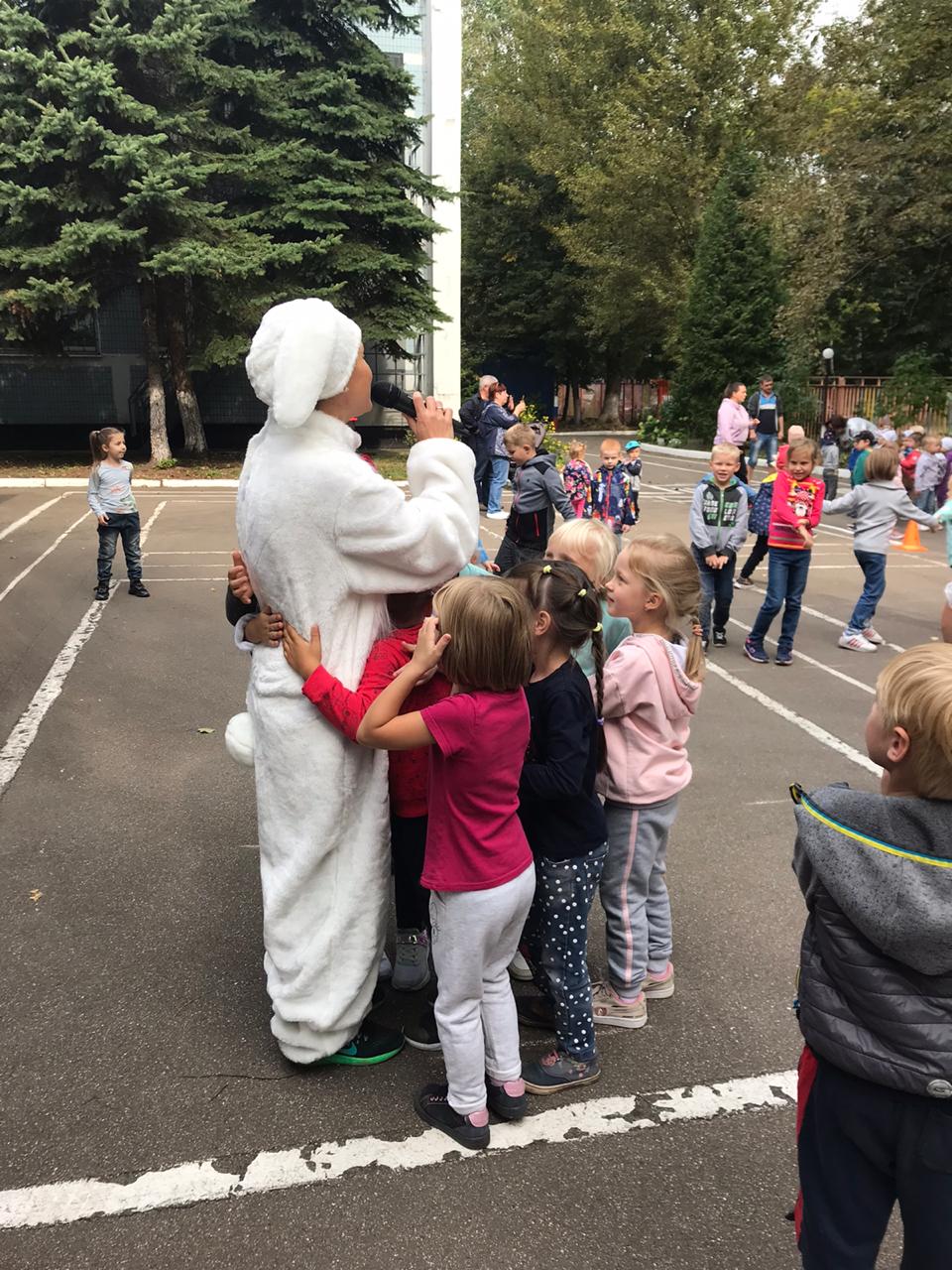 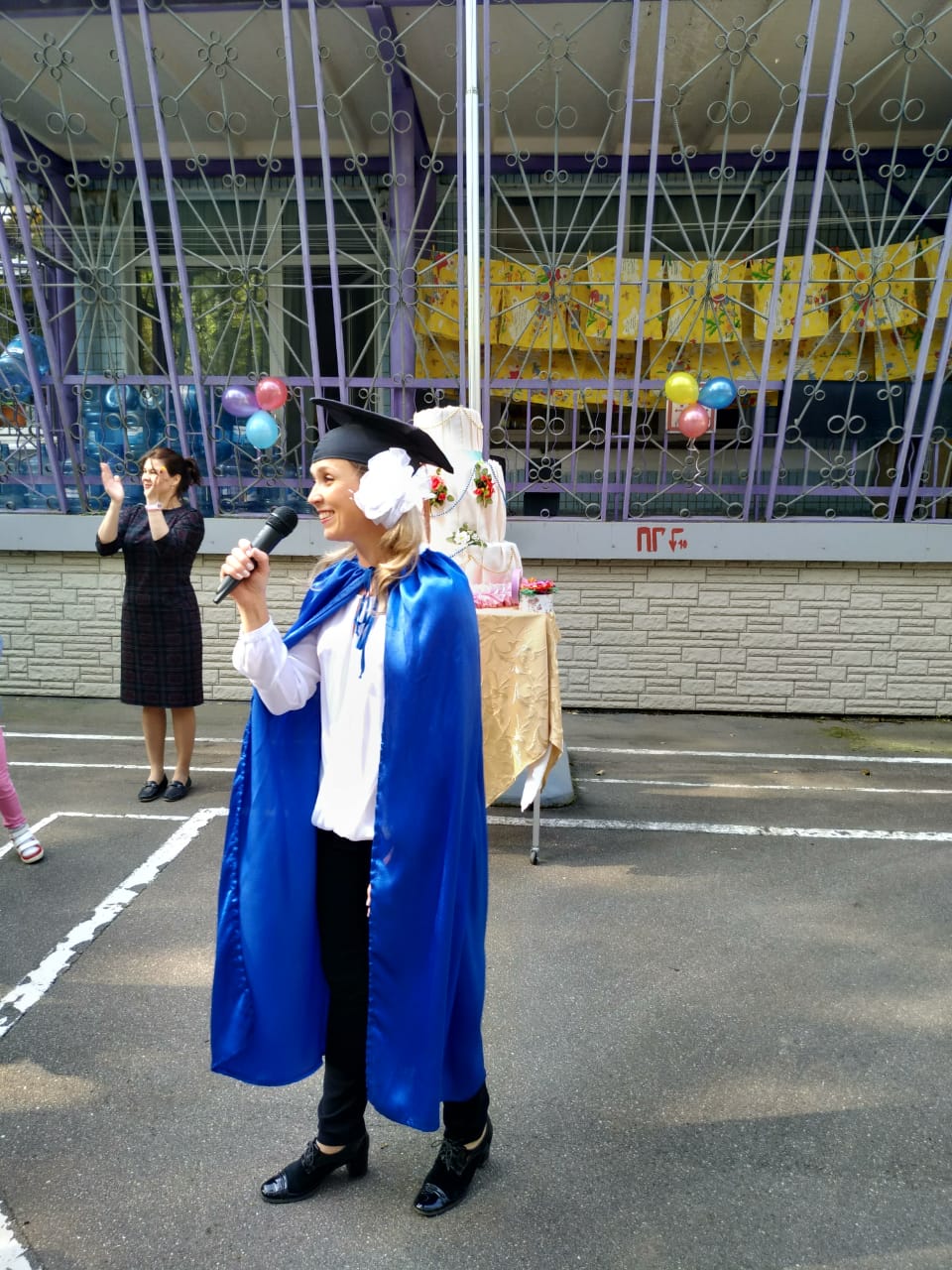 